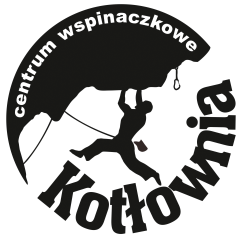 OŚWIADCZENIE OPIEKUNA OSOBY NIEPEŁNOLETNIEJ NA UCZESTNICTWO W SEKCJIDATA:………………………………………………DANE OPIEKUNA:Imię…………………………………………………………………………………………………………………………………………Nazwisko…………………………………………………………………………………………………………………………………Numer telefonu………………………………………………………………………………………………………………………DANE OSOBY NIEPEŁNOLETNIEJ:Imię…………………………………………………………………………………………………………………………………………Nazwisko…………………………………………………………………………………………………………………………………Data urodzenia..………………………………………………………………………………………………………………………OŚWIADCZENIE OPIEKUNA:Oświadczam, iż wyrażamy zgodę na uprawianie wspinaczki przez moje dziecko / podopiecznego(-ą)* podczas zajęć w Centrum Wspinaczkowym Kotłownia. Zapoznałam/em się z regulaminem CW Kotłownia i zobowiązujemy się do przestrzegania go przeze mnie i moje dziecko / podopiecznego(-ą)*, jak również do stosowania się do poleceń instruktora podczas zajęć. Dziecko / podopieczny(-a)* jest zdrowe i nie istnieją żadne przeciwwskazania do uprawiania przez Niego ( Nią)* wspinaczki. Zdaję sobie sprawę, iż zwłaszcza w przypadku niestosowania się do zasad bezpieczeństwa, wspinaczka może być sportem niebezpiecznym i akceptujemy ryzyko ewentualnego wypadku. Zrzekamy się wszelkich roszczeń prawnych w razie wypadku będącego wynikiem niestosowania się do Regulaminu, zasad bezpieczeństwa oraz zaleceń instruktorów prowadzących zajęcia w CWK.Podpis ………………………………………………………………